Project Monitoring and Evaluation Cell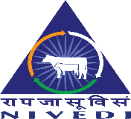 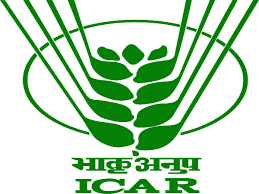 भाकृअनुप–राष्ट्रीय पशुरोग जानपदिक एवं सूचना विज्ञान संस्थान      ICAR–National Institute of Veterinary Epidemiology and Disease Informatics (ISO 9001: 2015 Certified)Proforma I-RProforma to be submitted to PME Cell by author (s) for forwarding abstract/ full paper for presentation to the national/international seminar/symposia/conference etc.Date:……………ToThe Director,ICAR-NIVEDI,Bengaluru-64.Subject: Submission of abstract/full paper for presentation to the national/international seminar/symposia/conference etc.Sir,I/we are/am enclosing herewith an abstract/full paper entitled “…………………………………………………………………………………………………………………………………………………………………………………………………………” with a request that the permission may kindly be granted for submission of the same in the “……………………………………………………………………………………………………” national/international seminar/symposia/conference/others (to specify).* The responsibility in this regard lies with the corresponding author and PME Cell will not be responsible.I. Dr/Mr/Smt/Ms…………………………………, Certify that : (i) The data /results/schemes/ideas given in the abstract/paper is based entirely on the work of my /Our research work and need not necessarily represent the views of the institute/ICAR, and  (ii) Due Credit of authorship has been given to each contributors of the abstract/paperSignature with name and designation of Corresponding AuthorSignature of available Co-authors, if anyRecommended and forwarded by the PME Cell In-charge(Signature of the PME Cell In-Charge)Approval of the Head of the Institute / Director (Signature of the Director of the Institute)Annexure-I RProject Monitoring and Evaluation Cell भाकृअनुप–राष्ट्रीय पशुरोग जानपदिक एवं सूचना विज्ञान संस्थान      ICAR–National Institute of Veterinary Epidemiology and Disease Informatics CHECKLIST The following documents/reference are required for forwarding/processing of the submitted abstract/ full paper for presentation to the national/international seminar/symposia/conference etc.*          *  The incomplete application without the required checklist, will not be processed further at PME Cell of ICAR-NIVEDI.  Signature of Corresponding AuthorDate of Receipt of application as per register in PME Cell……………..Provided Ref. No. ...................Date of submission/put up of file to the CA /Director Cell:Signature of InchargeDate of receipt of file from the CA /Director Cell :……………………..Date of clearance from PME Cell:……………… PME Cell Ref. No. with date:………………………..Communication date: Soft copy through Email/ Hard copy:…………	……..	Signature of  Cell InchargeS.No.ItemParticularsThe article/paper/manuscript is based on bona fide research and/or miscellaneousobservations conducted in the Institute and is related to mandated activities as perdetails below.Project title:Project Ref. No. (PME code):Type of project: Institute project/ Externally funded/ Contract research/ MVSc/ MSc/ PhD research/ any other scheme.Title/Topic/Name of the activity of the institute of which the publication is an output.Date:Location:Venue:of the symposium/seminar/conference etc.to be organizedDeadline/last date of submission of abstract/full paper to the organizersName of the society/organization Cost of travel/boarding & lodging fee including registration fee borne byICAR/Institute/organizer/sponsor/selfNumber of seminar/ symposium/ conference attended by the scientist during the current financial year and for each mention the source of fund.	Total -Institute -External -Number of seminar/ symposium/ conference applied by the scientist during the current financial year and for each mention the proposed source of fund.Total -Institute -External -Whether the abstract will be presented by the undersigned Corresponding Author?. If No. indicate the Name of the Presenting Author and his/her DesignationYes / NoWhether care has been taken that the publication will not leave to premature discloser in case filing of patent is envisagedYes / NoWhether the issue of plagiarism has been taken care of Yes / NoWhether all the authors contributed  in this work  have been figured in the abstract in due sequence*Yes / NoWhether all minimum requirements including format, introduction, body, conclusion, works cited page, conventions’ (grammar and spelling) etc. for submission of the manuscript have been taken care ofYes / NoRequired documents listed in the checklist attached (Annexure I)Yes / No S. NoDocuments/ReferenceTickDuly signed and completed abstract submission proforma by the Corresponding AuthorDuly signed and completed abstract by the author (s) with specified minimum requirements including format, for submission of the abstract/full paper and the authors contributed in this work  have been figured in due sequence.Brochure of the seminar/symposia/conference etc. with the highlight on the  Date, Location, Venue, Deadline/last date of submission to the organizers, Name of the society/organization/Institute organizing the event. The abstract submission/processing fee/registration fee for the presenting author participation in the event either as member/ non-member/ invited/lead speaker.S. No.Documents/Reference submitted by Author(s)Verified by PME Cell Remarks/CommentsSignature of the Verified officer Number of seminar/ symposium/ conference attended by the Presenting/corresponding Author during the current financial year	Total –Institute –External –